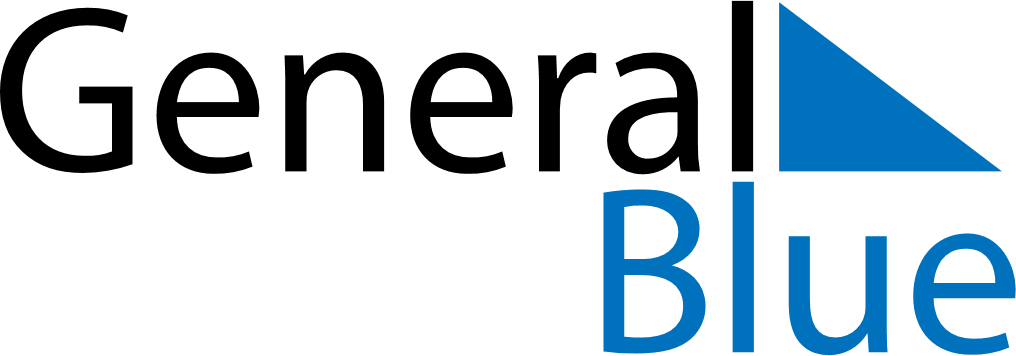 December 2024December 2024December 2024December 2024December 2024December 2024Tornio, Lapland, FinlandTornio, Lapland, FinlandTornio, Lapland, FinlandTornio, Lapland, FinlandTornio, Lapland, FinlandTornio, Lapland, FinlandSunday Monday Tuesday Wednesday Thursday Friday Saturday 1 2 3 4 5 6 7 Sunrise: 10:07 AM Sunset: 2:17 PM Daylight: 4 hours and 9 minutes. Sunrise: 10:11 AM Sunset: 2:14 PM Daylight: 4 hours and 3 minutes. Sunrise: 10:14 AM Sunset: 2:11 PM Daylight: 3 hours and 57 minutes. Sunrise: 10:17 AM Sunset: 2:09 PM Daylight: 3 hours and 51 minutes. Sunrise: 10:20 AM Sunset: 2:07 PM Daylight: 3 hours and 46 minutes. Sunrise: 10:24 AM Sunset: 2:04 PM Daylight: 3 hours and 40 minutes. Sunrise: 10:27 AM Sunset: 2:02 PM Daylight: 3 hours and 35 minutes. 8 9 10 11 12 13 14 Sunrise: 10:30 AM Sunset: 2:00 PM Daylight: 3 hours and 30 minutes. Sunrise: 10:32 AM Sunset: 1:58 PM Daylight: 3 hours and 25 minutes. Sunrise: 10:35 AM Sunset: 1:56 PM Daylight: 3 hours and 21 minutes. Sunrise: 10:38 AM Sunset: 1:55 PM Daylight: 3 hours and 17 minutes. Sunrise: 10:40 AM Sunset: 1:53 PM Daylight: 3 hours and 13 minutes. Sunrise: 10:42 AM Sunset: 1:52 PM Daylight: 3 hours and 9 minutes. Sunrise: 10:44 AM Sunset: 1:51 PM Daylight: 3 hours and 6 minutes. 15 16 17 18 19 20 21 Sunrise: 10:46 AM Sunset: 1:50 PM Daylight: 3 hours and 3 minutes. Sunrise: 10:48 AM Sunset: 1:49 PM Daylight: 3 hours and 1 minute. Sunrise: 10:49 AM Sunset: 1:49 PM Daylight: 2 hours and 59 minutes. Sunrise: 10:51 AM Sunset: 1:48 PM Daylight: 2 hours and 57 minutes. Sunrise: 10:52 AM Sunset: 1:48 PM Daylight: 2 hours and 56 minutes. Sunrise: 10:53 AM Sunset: 1:48 PM Daylight: 2 hours and 55 minutes. Sunrise: 10:54 AM Sunset: 1:48 PM Daylight: 2 hours and 54 minutes. 22 23 24 25 26 27 28 Sunrise: 10:54 AM Sunset: 1:49 PM Daylight: 2 hours and 54 minutes. Sunrise: 10:54 AM Sunset: 1:50 PM Daylight: 2 hours and 55 minutes. Sunrise: 10:54 AM Sunset: 1:51 PM Daylight: 2 hours and 56 minutes. Sunrise: 10:54 AM Sunset: 1:52 PM Daylight: 2 hours and 57 minutes. Sunrise: 10:54 AM Sunset: 1:53 PM Daylight: 2 hours and 59 minutes. Sunrise: 10:53 AM Sunset: 1:55 PM Daylight: 3 hours and 1 minute. Sunrise: 10:52 AM Sunset: 1:57 PM Daylight: 3 hours and 4 minutes. 29 30 31 Sunrise: 10:51 AM Sunset: 1:59 PM Daylight: 3 hours and 7 minutes. Sunrise: 10:50 AM Sunset: 2:01 PM Daylight: 3 hours and 10 minutes. Sunrise: 10:49 AM Sunset: 2:03 PM Daylight: 3 hours and 14 minutes. 